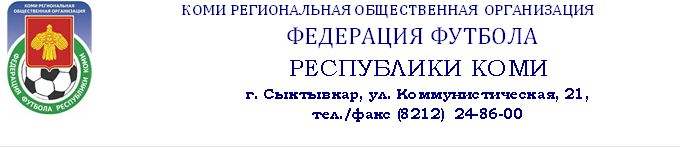 УТВЕРЖДЕНО:Президент Федерации футбола Республики КомиШатохин Д.А._________«20» ноября 2017 годаПОЛОЖЕНИЕ О ГРАНТОВОМ КОНКУРСЕ ФЕДЕРАЦИИ ФУТБОЛА РЕСПУБЛИКИ КОМИСезон 2017-2018 гг.Грантовый конкурс проводится в целях поддержки развития футбола на территории городов и районов Республики Коми, в интересах поддержки городских и районных федераций футбола. Участники: в конкурсе вправе принимать участие Федерации футбола муниципальных образований Республики Коми (далее – Федерации) в форме зарегистрированных и незарегистрированных общественных объединений (не более одной Федерации от муниципального образования - города или района).Организаторы: Коми региональная общественная организация «Федерация футбола Республики Коми», Ассоциация муниципальных образований Республики Коми. Решение о предоставлении гранта принимается Попечительским советом Федерации Футбола Республики Коми (информация о Попечительском совете размещена на сайте Федерации футбола Республики Коми http://www.ffrk11.ru).Общий фонд конкурса - 150 тысяч рублей (5 проектов по 30 тысяч рублей). Средства выделяются сертификатом спортивного магазина и (или) спортивным инвентарем в соответствии с заявкой в Исполнительную дирекцию Федерации футбола Республики Коми. Средства гранта могут быть направлены:- на приобретение атрибутики;- на проведение городских, районных соревнований (приобретение наград);- на приобретение игровой формы и инвентаря для нужд городской, районной команд;- для приобретения инвентаря для развития детского футбола.Дата объявления конкурса - 20 ноября 2017 года.Дата завершения конкурса – 08 декабря 2017 года.Дата отчета по реализованным средствам - до 01 июня 2018 года по установленной форме. В случае отсутствия отчета на установленную дату, организаторы оставляют за собой право отказать Федерации в участии в конкурсе на следующий год.При оценке заявки используется бальная система, и учитываются следующие показатели:- наличие информационного ресурса Федерации (страница в социальной сети, сайт) – баллы от 1 до 5;- количество турниров в календарном году, проводимых в муниципальном образовании, при участии Федерации (от 3 турниров – 2 балла, от 5 турниров – 3 балла, от 7 турниров – 4 балла, от 10 турниров – 5 баллов);- наличие футбольной команды от муниципального образования в Сыктывкарских или Ухтинских городских лигах либо наличие собственной круглогодичной городской или районной лиги (до 3 баллов);- вклад Федерации (материальный, финансовый, организационный) в развитие футбола на территории города, района (описать в заявке, - до 3 баллов).Для участия в конкурсе Федерация представляет в срок до 08 декабря:- заявку по форме (Приложение);- смету на общую сумму 30 тысяч рублей;- краткое описание направляемых средств (до 1 страницы).Итоги конкурса будут размещены на сайте http://www.ffrk11.ru и в социальных сетях Федерации футбола Республики Коми с 10 декабря 2017 года). Заявки направлять: ffrk11@yandex.ruКонтактное лицо: Член Президиума ФФ РК Молодовский Павел Анатольевич           89222712702    Приложение 1ЗАЯВКА На участие в грантовом конкурсе.1.Наименование организации2. Дата учреждения Федерации3. Руководитель Федерации4. Юридический, фактический адрес5. Контактное лицо, телефон, электронная почта6. Наличие информационного ресурса (страница в соц.сети, сайт( указать адрес), договор о размещении на радио, в местных печатных СМИ)7.Количество турниров в календарном году, проводимых в МО при участии Федерации (наименования турниров, даты проведения)8. Наличие футбольной команды от МО в Сыктывкарских или Ухтинских городских лигах либо наличие собственной круглогодичной городской/районной лиги9. Вклад Федерации (материальный, финансовый, организационный) в развитие футбола на территории района/города10. Дополнительная информация (по желанию)